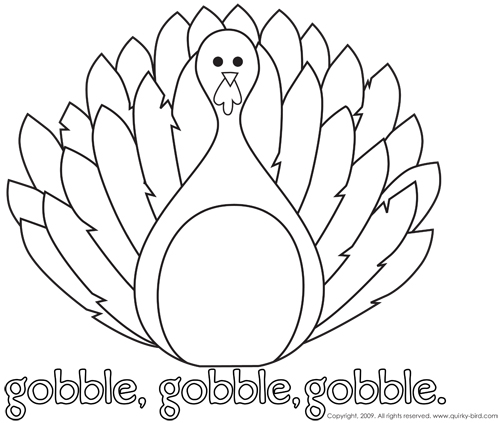  		             By Javier C.    		    By Cameron L.By Lynzie M.By Justin